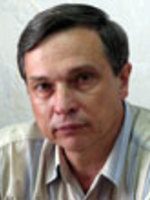 Рясенский Сергей СтаниславовичДекан химико-технологического факультета, кандадат химических наук, доцентОбразование: высшее, КГУТелефон: (4822) 58-85-72